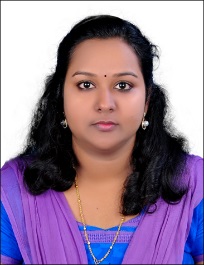 Anju.Anju.335616@2freemail.com Career Objective	Commerce post-graduate with accounting experience and skills looking for a position in accounting and finance where I can utilize my skills and put my learning into practice and make a contribution. I am eager to learn, and excited about progressing my career in this dynamic Industry.Academics	Post-Graduation	:   University of  KeralaMaster of Commerce (MCom finance) 		   	2013-2015Graduation   :   University   of   KeralaBachelor of Commerce (BCom)			   	2005-2008Three main systemsCommerceAccountingComputer ApplicationsProfessional Certificate : National Institute of Computer TechnologyDiploma in Digital Accountancy 			          2008Higher Secondary : Kerala Board of Higher Secondary ExaminationHigher Secondary in Science Group		       	          2005Experience			          Raj and Co. Income Tax and Sales Tax Practitioners,   KollamAccounts Trainee 			 May, 2016 - October,2016File monthly returns, sales and purchase details for the clientUse accounting software to create spreadsheets and reportsVerify Client financial activities follow tax protocolICICI Prudential Life Insurance Company,  Kollam Development Mgr- Bus. Dev  	   September, 2015 - January,2016Lead and train a team of financial advisors.Ensure Individual and overall targets are met for the team.Maintain and make use of statistical records and performance ratings to manage the teamDhathri Multi-Speciality  Clinic,   Kollam Accountant 			        October, 2010 - October,2012Collection and maintenance of financial data and daily income expenses.Check and keep track of inventory.Liaise with supplier and stock up inventory.SoftwareTallyMS OfficePersonal Details			Date Of Birth	: 06/08/1987 Sex		: FemaleMarital Status	: MarriedU.A.E Visa 	: Long Term VisaQualitiesHard working, good attitude, willing to learn, and dedicated to the job.Good Communication & interpersonal skills.Self motivated, confident, takes on challenges and can work independently.A Team Player who recognizes the strategic benefits of building relationships within the company and customers.